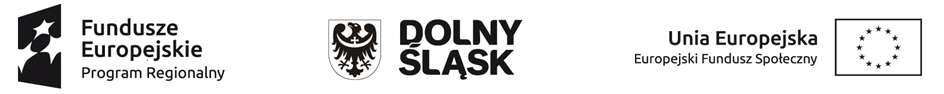 SZCZEGÓŁOWY HARMONOGRAM UDZIELANIA WSPARCIA W PROJEKCIE „PRZYSZŁOŚĆ JEST NASZA”Rok szkolny 2021/2022Maj 2022Realizator: Zespół Szkół Specjalnych w WierzbicachRodzaj wsparciaData realizacji wsparcia     Godziny, w których  wsparcie jest realizowane (od … do….)Dokładny adres realizacji wsparcia Zajęcia grupowe „Edukacja przez ruch”Z. Balicka--Siedziba szkoły: Wierzbice, ul. Lipowa 4455-040 KobierzyceGrupowe zajęcia matematyczno-informatyczneE. Jasińska--jw.Grupowe: Kółko humanistyczne M. Małecka--jw.Grupowe: Koło Małych WynalazcówM. Stach --jw.Zajęcia indywidualneRehabilitacja ruchowa z masażemH. FilipiukPocząwszy od11.05.2022Środa 7.00 – 8.00, 13.05 – 16.05jw.Indywidualne zajęcia -wspieranie uzdolnień matematycznychE. JasińskaPocząwszy od9.05.2022Poniedziałek 7.00 – 8.00Wtorek 7.00 – 8.00Środa 7.00 – 8.00jw.Zajęcia indywidualne RSA BFBE. Jasińska--jw.Zajęcia grupoweKółko plastyczneH. Chmielowska--jw.Zajęcia indywidualneRSA BFBM. Woźniak--jw.Zajęcia indywidualneEEG BFBE. Bykowska-Sudoł--jw.Zajęcia grupoweGimnastyka korekcyjnaH. Filipiuk--jw.Zajęcia indywidualne Terapia rękiJ. Basiszyn--jw.Zajęcia indywidualneLogopedia z elementami AAC O. Fiedor-WojciechowskaPocząwszy od4.05.2022Środa 7.00 – 8.00Piątek 7.00 – 8.00(dodatkowo 5.05, 9.05 7.00 – 8.00)jw.Zajęcia indywidualneLogopedia z elementami AACM. MałeckaPocząwszy od 9.05.2022Poniedziałek 13.05 – 14.05Wtorek 13.05 – 15.05Środa 12.15 – 13.15jw.Zajęcia indywidualnePsychologK. Komorowska-Kubaś--jw.Indywidualne zajęcia:Integracja sensoryczna - SIH. Chmielowska--jw.Indywidualne zajęcia integracja sensorycznaK. Komorowska-KubaśPocząwszy od 4.05.2022Poniedziałek 13.30 – 15.30Wtorek 13.45 – 15.45(dodatkowo: 4, 5, 6.05 13.00 – 16.00)jw.Indywidualne zajęcia integracja sensorycznaH. Filipiuk--jw.Zajęcia indywidualneLogopedia z elementami AAC J. Milczarska--jw.Zajęcia indywidualne: Terapia rękiM. Stach--jw.Zajęcia grupowe:DogoterapiaM. Borowiec--jw.Zajęcia grupowe:TaniecG. Jarża--jw.Zajęcia indywidualneTerapia rękiA. Tchir--jw.HipoterapiaM. Rylokowska-MaciążekOpiekun: K. Komorowska-Kubaś--Zagaje 16, Wrocław